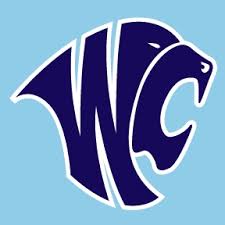 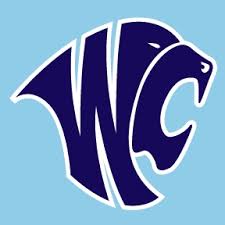 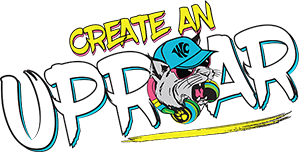 EventDateOrientation DayAugust 9th  Homecoming WeekOctober 3rd to October 7th Winter BreakDecember 23rd to January 8th Spring RoarTBASpring BreakMarch 20th to March 24th Grad Bash @ UniversalApril 7thPromApril 22nd Senior Online Classes DUECoursework & DBAs on April 28th AND Exams on 5/5Senior BreakfastMay 12th at 7:30AMGraduation Practice Day 1May 22nd at WCHS Gym from 8:00AM to 12:00PMGraduation Practice Day 2May 23rd at WCHS Gym from 8:00AM to 12:00PMGraduationMay 25th at USF Sun Dome at 8:00PM